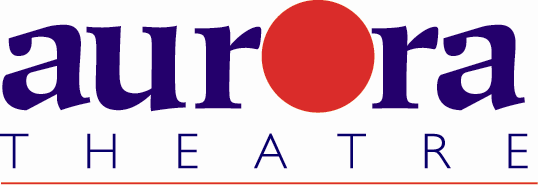          FOR MORE INFORMATION:Laurel HaislipBRAVE Public Relations, 404.233.3993lhaislip@bravepublicrelations.comFOR IMMEDIATE RELEASEAurora Theatre’s Maytag Virgin resonates with romantic remix, January 11-February 11Theatergoers invited to downtown Lawrenceville for a non-traditional tale of romance lost and foundLAWRENCEVILLE, Ga. (November 28, 2017) – Maytag Virgin is set to weave a tale of love, loss and everything in between at Aurora Theatre, January 11-February 11! When two recent widows find themselves living as neighbors, both coping in their own way with the aftermath of tragedy, they drive each other crazy before finding common ground. Audiences will follow Lizzy Nash as she battles her grief and the quirky behaviors of her new neighbor, odd duck Jack Key, with whom she might have more in common than she realizes. Will this encounter between Lizzy and Jack change their paths and their hearts for good? Kick off the New Year with this non-traditional romance from Aurora Theatre’s 2017-2018 Signature Series!  “Part of what makes Maytag Virgin such a great production is its relatability and raw emotion,” said director Melissa Foulger. “The show connects with audiences because it keeps them cracking up. It balances between approaching sad situations in an uplifting way while it allows audiences to see the good and feel the humor.  I’m sure it will resonate with everyone who has ever experienced love and loss on the rollercoaster of romance.”From the creative efforts of award-winning American playwright Audrey Cefaly, Maytag Virgin is a classic southern love story offering laugh-out-loud comedy and poignant moments from beginning to end. Alabama school teacher Lizzy Nash loses her husband to an unexpected death, leading to her leave of absence. In a stroke of luck and uncanny timing, a very odd yet winsome Jack Key moves in next door. Over the course of a year, the two find themselves frustrated with each other yet drawn together by their shared circumstances. Lizzy struggles with honoring memories and respect for her late husband, while pondering this newly-found neighbor who may give her a second chance at life, love and self-discovery. Fit for teens and adults, this quirky yet heartfelt tale is the perfect way to start the year!Under the direction of Melissa Foulger, Maytag Virgin stars Suzi Bass award nominee Courtney Patterson as Lizzy Nash and showcases the talents of Brad Brinkley in the role of Jack Key. The show is brought to life by the creative and ingenious design team of Isabel and Moriah Curley-Clay (set), Jordan Jaked Carrier (costumes), Sarah Thomson (scenic artist), Kevin Frazier (lights) and Angie Bryant (sound). Maytag Virgin will play at Aurora Theatre January 11-February 11, 2018. A Tuesday discount matinee show will be offered on Tuesday, January 23 at 10 a.m. with tickets starting at $16. Regular tickets range from $20-$55 and may be purchased online at tickets.auroratheatre.com or by calling the Box Office at 678-226-6222. To make the most of Aurora Theatre’s 2017-2018 season, season tickets and group rates are also available. For more information on this production or other programming, please visit auroratheatre.com. Regular show times are as follows:Tuesday–Saturday: 8 p.m.Saturday and Sunday: 2:30 p.m.###Under the artistic leadership of Co-Founders and Artistic Directors Anthony Rodriguez and Ann-Carol Pence, now in its 22nd Season, Aurora Theatre produces professional live entertainment to suit everyone’s taste. Aurora Theatre is home to over 750 events each year. Two series of theatrical productions, the Peach State Federal Credit Union Signature Series and the GGC Harvel Lab Series, are comprised of the biggest Broadway plays and musicals alongside exciting contemporary theatre. Additionally, Aurora produces concerts, stand-up comedy, children’s programs, metro Atlanta’s top haunted attraction Lawrenceville Ghost Tours, as well as Atlanta’s only professional Spanish language theatre, Teatro Aurora. Aurora Theatre is a world-class theatrical facility with two performance venues. Nestled on the square in historic downtown Lawrenceville, Aurora has FREE attached covered parking and is surrounded by restaurants and shops. Aurora Theatre has garnered numerous accolades highlighted by recent achievements that include a 2016 Governor’s Award for the Arts & Humanities, winner of seven 2016 Suzi Bass Awards, Creative Loafing’s “2010 Best Theatre Company,” Georgia Trend Magazine’s “2011 Best Places to Work in Georgia,” Atlanta Business Chronicle’s “2012 Best Places to Work”, Atlanta Magazine’s “Best of Atlanta 2013”,Georgia Hispanic Chamber of Commerce’s 2014 President and CEO Award for Excellence in Arts, and Gwinnett Chamber’s 2015 IMPACT Regional Business Award for Hospitality .